PHYS 202	Combining Resistors	Name:______________________Due 2/8/18 12:30When resistors (R1, R2, R3) are connected in series the equivalent resistance (Rs) is given by, When resistors (R1, R2, R3) are connected in parallel the equivalent resistance (Rp) is given by,1. Give an explanation for the first equation above.2. Two resistors with resistance values a and b are in parallel, show that the equivalent resistance is given by the following equation: 3. Find the equivalent resistance between points A and B for the resistor network shown below.  R1 = 4Ω,   R2 = 6Ω,  R3 = 10Ω. 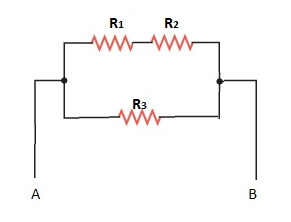 4. Find the equivalent resistance between points A and B for the resistor network shown below.  .  R1 = 3Ω,   R2 = 6Ω,  R3 = 7Ω.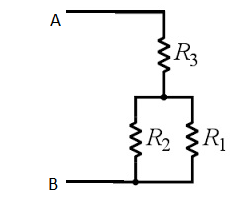 5. Find the equivalent resistance between points a and b for the resistor network shown below.  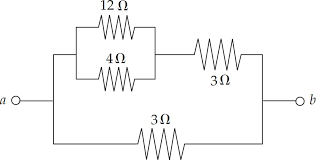 
6. Find the equivalent resistance between points A and B for the resistor network shown below.  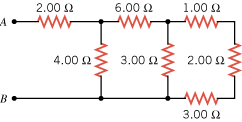 